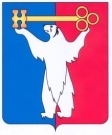 АДМИНИСТРАЦИЯ ГОРОДА НОРИЛЬСКАКРАСНОЯРСКОГО КРАЯРАСПОРЯЖЕНИЕ15.01.2020	г. Норильск	№ 88О подготовке проекта о внесении изменений в Правила землепользования и застройки муниципального образования город Норильск 	Рассмотрев заявления Управления по градостроительству и землепользованию Администрации города Норильска, Таймырского ЦГМС- филиал ФГБУ «Среднесибирское УГМС», ООО «Минерал», Джавадова Э.О.о., КРООПТ «Таймырский оберег» о внесении изменений в Правила землепользования и застройки муниципального образования город Норильск, утвержденных решением Норильского городского Совета депутатов от 10.11.2009 № 22-533 (далее – Правила), в соответствии со статьями 31, 32, 33 Градостроительного кодекса Российской Федерации, ст. 16 Федерального закона от 06.10.2003 № 131-ФЗ «Об общих принципах организации местного самоуправления в Российской Федерации», руководствуясь ст. 61 Устава муниципального образования город Норильск, Главой 5 части 1 Правил, с учетом заключения Комиссии по землепользованию и застройке муниципального образования город Норильск (далее - Комиссия) от 16.12.2019,1. Подготовить проект о внесении изменений в Правила по предложениям Управления по градостроительству и землепользованию Администрации города Норильска, Таймырского ЦГМС- филиал ФГБУ «Среднесибирское УГМС».	2. Отклонить предложение ООО «Минерал» о внесении изменений в Правила, так как частичное изменение границ зоны производственных объектов - ПП приведет к вклиниванию отдельного земельного участка в общую площадь территориальной зоны, в связи с чем повлечет за собой изменение использования земель, что нецелесообразно.	3. Отклонить предложение Джавадова Э.О.о. о внесении изменений в Правила, так как частичное изменение границ зон ПрТ приведет к вклиниванию отдельного земельного участка в общую площадь территориальной зоны, в связи с чем повлечет за собой изменение использования земель, что нецелесообразно.	4. Отложить рассмотрение вопроса по предложению КРООПТ «Таймырский оберег» об изменении границы зоны резервных территорий – ЗР, район реки Талая перед входом в озеро Мелкое, город Норильск, включив частично в их границы зону «Учреждений и объектов рекреации РЛ» до предоставления в Комиссию проекта туристическо-познавательного комплекса. 	5. Утвердить Порядок и сроки проведения работ по подготовке проекта о внесении изменений в Правила, согласно приложению (прилагается).6. Комиссии направить копию настоящего распоряжения в адрес Управления по градостроительству и землепользованию Администрации города Норильска, Таймырского ЦГМС- филиал ФГБУ «Среднесибирское УГМС», ООО «Минерал», Джавадова Э.О.о., КРООПТ «Таймырский оберег».		7. Опубликовать настоящее распоряжение в газете «Заполярная правда» и разместить его на официальном сайте муниципального образования город Норильск не позднее десяти дней с даты его подписания.	8. Управлению по градостроительству и землепользованию Администрации города Норильска опубликовать сообщение о принятии решения о подготовке проекта о внесении изменений в Правила, с учетом положений частей 7, 8 статьи 31 Градостроительного кодекса РФ, в газете «Заполярная правда» и разместить его на официальном сайте муниципального образования город Норильск не позднее десяти дней с даты его подписания.	9. Контроль исполнения п. 5, 6 настоящего распоряжения оставляю за собой, контроль исполнения п. 7 – возложить на заместителя Главы города Норильска по общим вопросам, контроль исполнения п. 8 – возложить на заместителя Главы города Норильска по собственности и развитию предпринимательства.Глава города Норильска	Р.В. АхметчинПриложениек распоряжению Администрациигорода Норильскаот 15.01.2020 № 88Порядоки сроки проведения работ по подготовке проекта о внесении изменений в Правила п/пПорядок проведения работ по подготовке проекта о внесении изменений в ПравилаСроки проведения работИсполнитель, ответственное лицо1Разработка проекта изменений в ПравилаС даты издания распоряжения в течение 30 календарных днейКомиссия по землепользованию и застройке муниципального образования город Норильск2Проверка проекта изменений в Правила на соответствие действующему законодательству, требованиям технических регламентов, Генеральному плануВ течение 5 календарных дней со дня получения проекта ПравилУправление по градостроительству и землепользованию Администрации города Норильска; Управление имущества Администрации города Норильска3Подготовка заключения по результатом проверки о соответствии (не соответствии) проекта изменений в Правила и направление Главе города Норильска или в случае обнаружения его несоответствия требованиям и документам, в Комиссию по землепользованию и застройке муниципального образования город Норильск на доработкуПо окончанию проверки в течение 5 календарных дней Управление по градостроительству и землепользованию Администрации города Норильска; Управление имущества Администрации города Норильска4Устранение замечаний В зависимости от объема замечаний, но не более 10 календарных дней Комиссия по землепользованию и застройке муниципального образования город Норильск5Проверка проекта изменений в Правила по устранению замечаний В зависимости от объема замечаний, но не более 5 календарных днейУправление по градостроительству и землепользованию Администрации города Норильска; Управление имущества Администрации города Норильска6Оценка регулирующего воздействияне более 30 календарных дней со дня получения проекта о внесении изменений в ПравилаУправление имущества Администрации города Норильска7Направление проекта о внесении изменений в Правила Главе города Норильска с приложением подготовленного заключения По окончанию проверки в течение 5 календарных днейУправление по градостроительству и землепользованию Администрации города Норильска;8Принятие решения о проведении публичных слушаний по проекту о внесении изменений в ПравилаВ течение 10 дней со дня получения проекта о внесении изменений в ПравилаГлава города Норильска9Опубликование решения о проведении публичных слушаний по проекту о внесении изменений в Правила В течение 5 дней с даты принятия решенияУправление обеспечения деятельности Администрации города Норильска; Управление информатизации и связи Администрации города Норильска10Проведение публичных слушаний по проекту о внесении изменений в Правила1.	не более чем один месяц со дня опубликования такого проекта 2.	не менее одного и не более трех месяцев со дня опубликования такого проектаКомиссия по землепользованию и застройке муниципального образования город Норильск11Подготовка протокола, заключения по результатам проведения публичных слушанийВ течение 3 дней со дня проведения публичных слушанийПредседатель Комиссии по землепользованию и застройке муниципального образования город Норильск12Опубликование протокола о проведении публичных слушаний В течение 7 дней со дня проведения слушанийУправление общественных связей Администрации города Норильска; Управление информатизации и связи Администрации города Норильска13Опубликование заключения о проведении публичных слушанийВ течение 15 дней со дня проведения слушанийУправление общественных связей Администрации города Норильска; Управление информатизации и связи Администрации города Норильска14Направляет проект о внесении изменений в Правила, протоколы публичных слушаний и заключение указанного проекта Главе городаВ течение 10 дней со дня проведения слушанийКомиссия по землепользованию и застройке муниципального образования город Норильск15Принятие решения о направлении проекта о внесении изменений в Правила, протоколов публичных слушаний и заключения (об отклонении и направлении проекта на доработку с указанием даты его повторного представления) указанного проекта в Городской Совет В течение 10 дней после представления проекта о внесении изменений в ПравилаГлава города Норильска